 	บันทึกข้อความ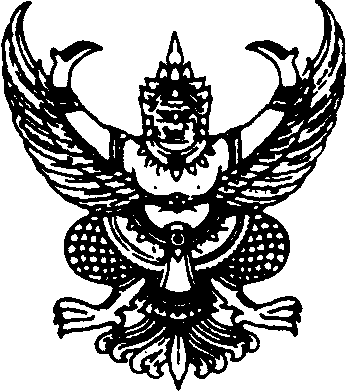 ส่วนราชการ  สำนักงานเลขานุการกรม  กลุ่มอำนวยการ  โทร.  ๐ ๒209 3743ที่   วธ ๐๖๐๑/	วันที่           มีนาคม  ๒๕61    เรื่อง   ขอเห็นชอบจัดซื้อกระเช้าชุดผ้าไหว้  เนื่องในเทศกาลวันสงกรานต์เรียน	ผู้อำนวยการสำนักงานศิลปวัฒนธรรมร่วมสมัย			เรื่องเดิม		เนื่องด้วยเทศกาลวันสงกรานต์  ระหว่างวันที่ 13 – 15 เมษายน 2561  ถือเป็นประเพณีการเฉลิมฉลองวันขึ้นปีใหม่ของไทยมาแต่โบราณ  ประชาชนจะจัดให้มีกิจกรรมที่ถือปฏิบัติของชุมชนและสังคมที่ทุกเพศ และทุกวัย สามารถสมัครสมานสามัคคีเข้าร่วมกิจกรรมในงานเทศกาลนี้ อาทิ การทำบุญให้ทาน   เพื่ออุทิศส่วนกุศลให้แก่ผู้ที่ล่วงลับไปแล้ว  การสรงน้ำพระ  การรดน้ำขอพรผู้ใหญ่  เป็นต้น  		ข้อเท็จจริง		สำนักงานเลขานุการกรมพิจารณาแล้วเห็นว่าเพื่อเป็นการแสดงออกถึงความเคารพต่อผู้บริหารระดับสูงของกระทรวงวัฒนธรรม  และขอรับพรเพื่อความเป็นสิริมงคล  รวมถึงเป็นการรักษาขนบธรรมเนียมประเพณีที่ดีงามเนื่องในวันสงกรานต์หรือวันขึ้นปีใหม่ของไทย  สำนักงานศิลปวัฒนธรรมร่วมสมัยสมควรจัดซื้อกระเช้าชุดผ้าไหว้เพื่อนำไปรดน้ำขอพรจากผู้บริหารระดับสูงของกระทรวงวัฒนธรรม  ภายในวงเงิน  6,000  บาท  (หกพันบาทถ้วน)  โดยเบิกจ่ายจากเงินสวัสดิการทั่วไป  สำนักงานศิลปวัฒนธรรมร่วมสมัยหลักการและข้อกฎหมายระเบียบคณะกรรมการสวัสดิการสำนักงานศิลปวัฒนธรรมร่วมสมัย ว่าด้วยการเงินและบัญชีของเงินกองทุนสวัสดิการ พ.ศ. 2549 หมวด 2 ข้อ 8 (3) จ่ายเพื่อส่วนรวมในนามสำนักงานข้อเสนอเพื่อพิจารณาจึงเรียนมาเพื่อโปรดพิจารณาเห็นชอบให้จัดซื้อกระเช้าชุดผ้าไหว้เพื่อนำไปรดน้ำขอพรผู้บริหารระดับสูงของกระทรวงวัฒนธรรม  เนื่องในเทศกาลวันสงกรานต์  ภายในวงเงิน 6,000 บาท (หกพันบาทถ้วน) จากเงินสวัสดิการทั่วไป สำนักงานศิลปวัฒนธรรมร่วมสมัย(นายวิโรจน์  มาง้าว)นักจัดการงานทั่วไปชำนาญการพิเศษรักษาราชการแทนเลขานุการกรมพอเพียง  วินัย  สุจริต  จิตอาสา“ใช้ทรัพยากรอย่างรู้คุณค่า  รักษาวินัย  ไม่ทุจริต  มีจิตอาสา”